Задания  для 7Б класса на 16.05.2020ФИЗИКАОпорный конспект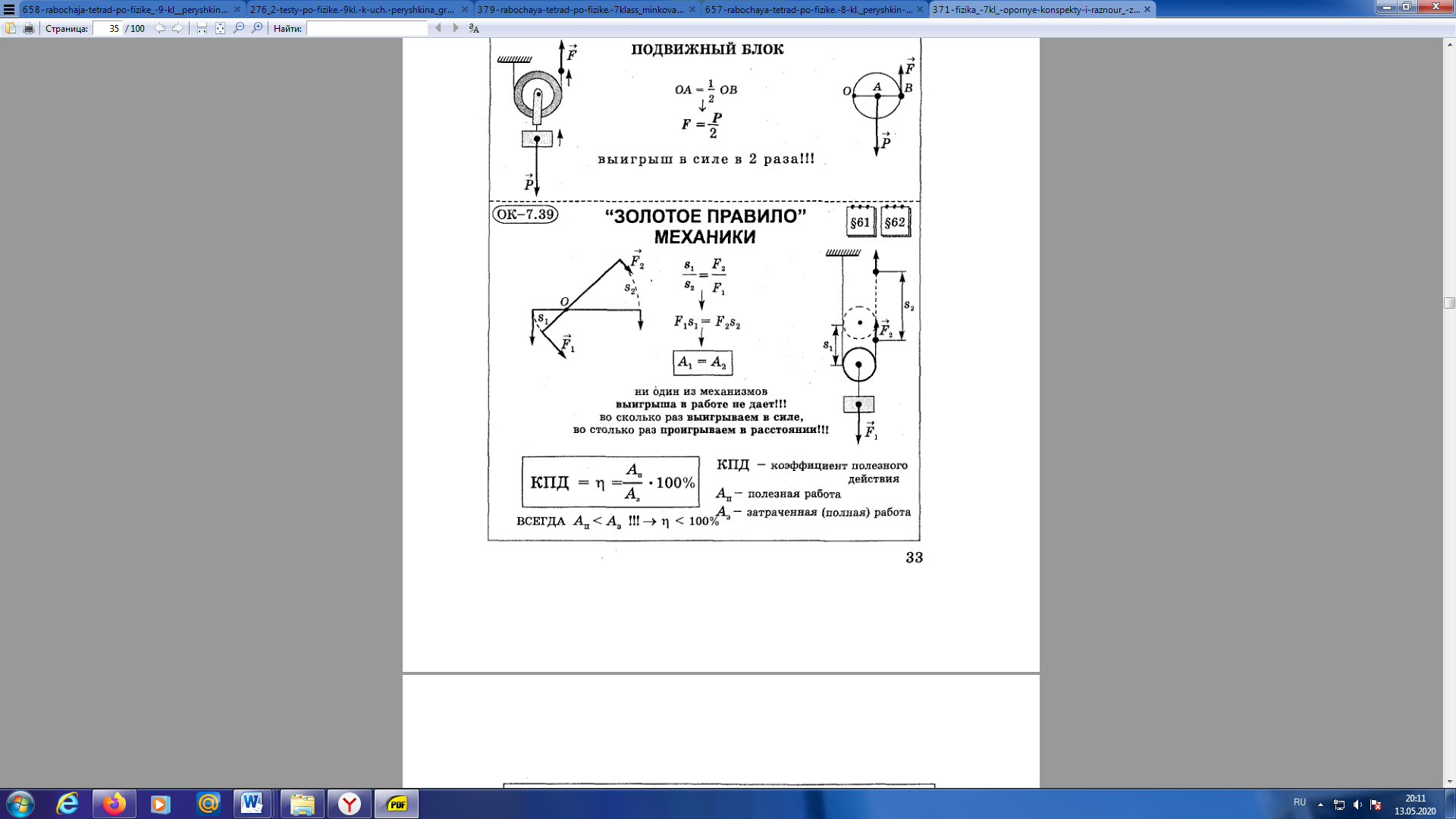 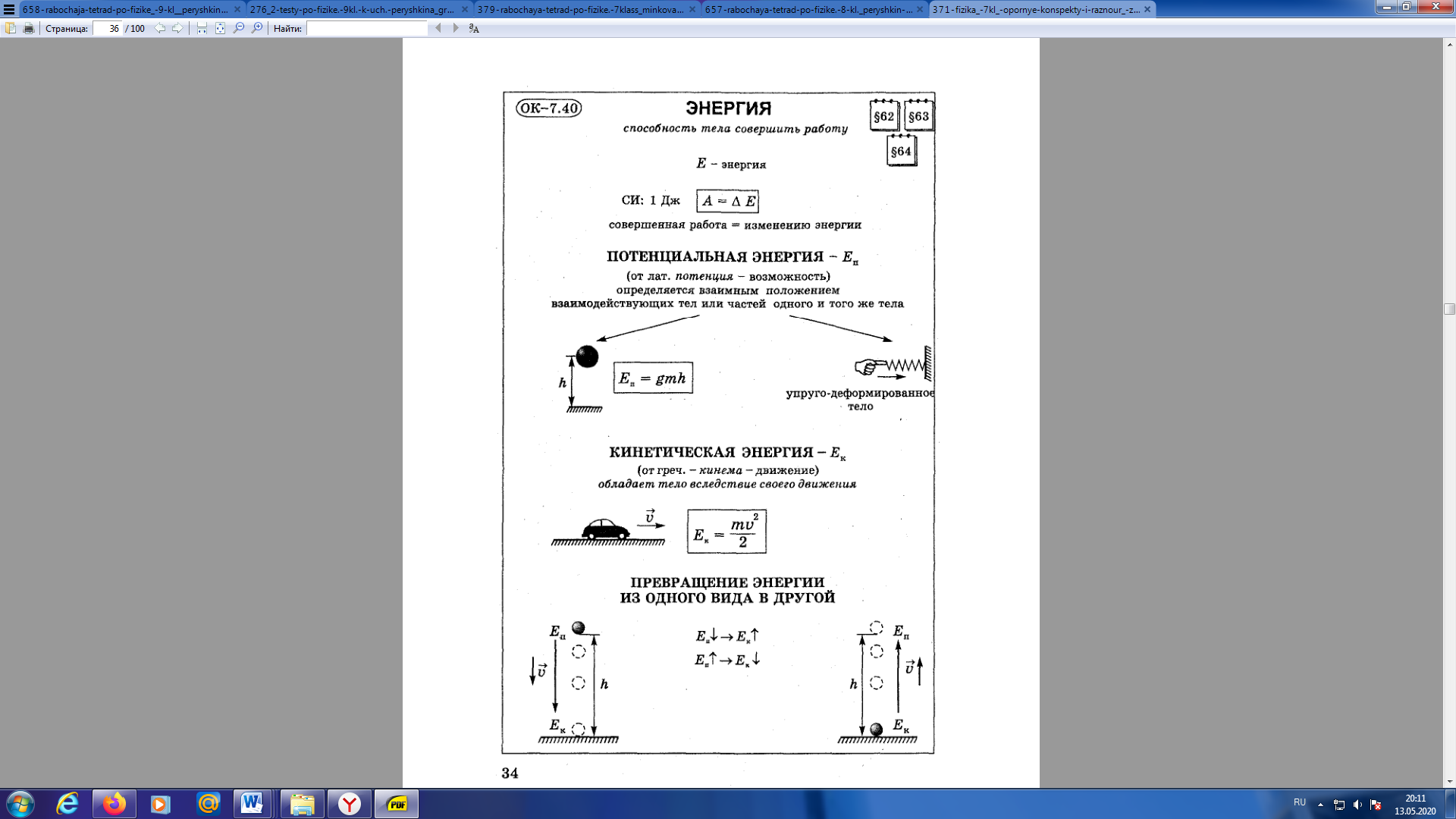 ПредметЗаданиеФорма контроля Физика§65 – 67опорный конспектЗадания на сайте «Skysmart» по теме «Коэффициент полезного действия»https://edu.skysmart.ru/student/gakalareti Задания на сайте «Skysmart» по теме «Потенциальная и кинетическая энергия»https://edu.skysmart.ru/student/pofedapari Задания на сайте «Skysmart» выполнить  до 20 часов  16.05.2020 годаФизическая культураНарисовать символику на тему:  “Здоровый образ жизни”Фото отправляется на электронную почту sv-muratova@yandex.ru, не забываем подписывать работы до 16.05.2020 годаЛитература Стихотворения о родной природе прочитать
В.Я.Брюсов «Первый снег». Ф.Сологуб «Забелелся туман за рекой...». С.Есенин «Топи да болота...». Н.Заболоцкий «Я воспитан природой суровой...». Н.Рубцов «Тихая моя родина», Родителям обучающихся  выслать учителю  видео выразительного чтения одного из стихотворений сообщением в социальной сети «ВКонтакте» до 16 часов 16.05.2020 года 